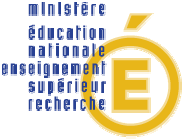 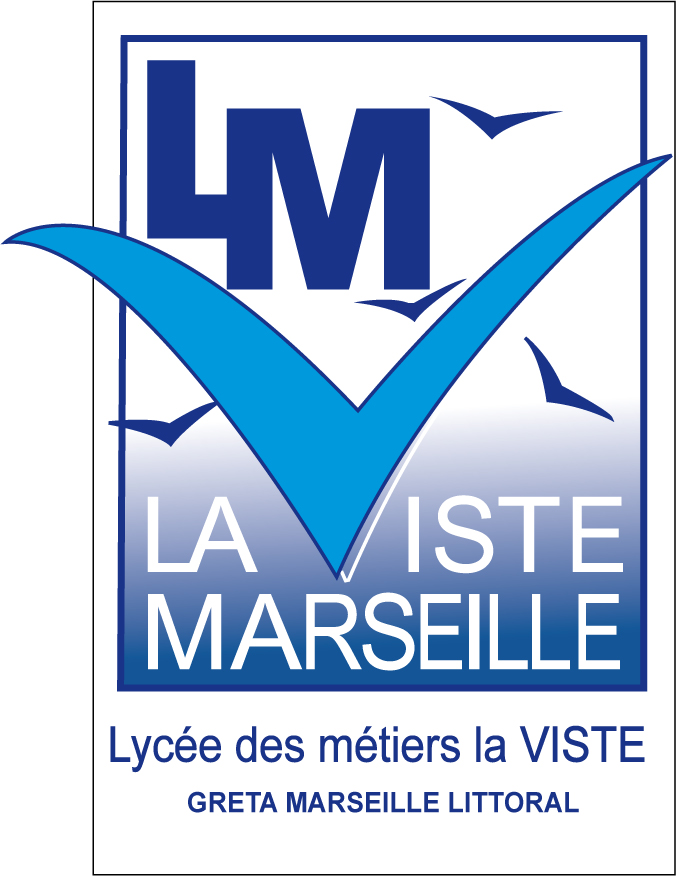 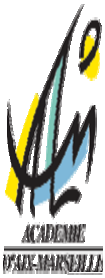 Académie d’Aix-Marseille	Année scolaire 2012/2013LIVRET DE SUIVI DE SCOLARITÉ EN LPRELEVÉ DE COMPÉTENCESLYCÉE DES MÉTIERS LA VISTEMARSEILLE 15ÈME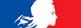 .* Nom et adresse du LP:LYCEE DES METIERS LA VISTE 30 traverse Bonnet 13 015 MARSEILLE* Nom et prénom de l’enseignant référent de l’élève : Molina AlexandraMoments de l’évaluation avec l’élèveDates-1er  entretien :	……4/09/2012…………….. -entretiens suivants :	…………………………………………………………..…………………………………………………………..…………………………………………………………..…………………………………………………………..…………………………………………………………..…………………………………………………………..-dernier entretien :	…………………………………………………………..Compétences sociales évaluées tout au long de la scolarité *NOM ET PRENOM DE L’ELEVE :	Date de l’évaluation : 20/11/12*Fiche à reproduire, renseignée par l’enseignant référent et l’élève, à chaque entretienNOM DE L’ÉLÈVE : 	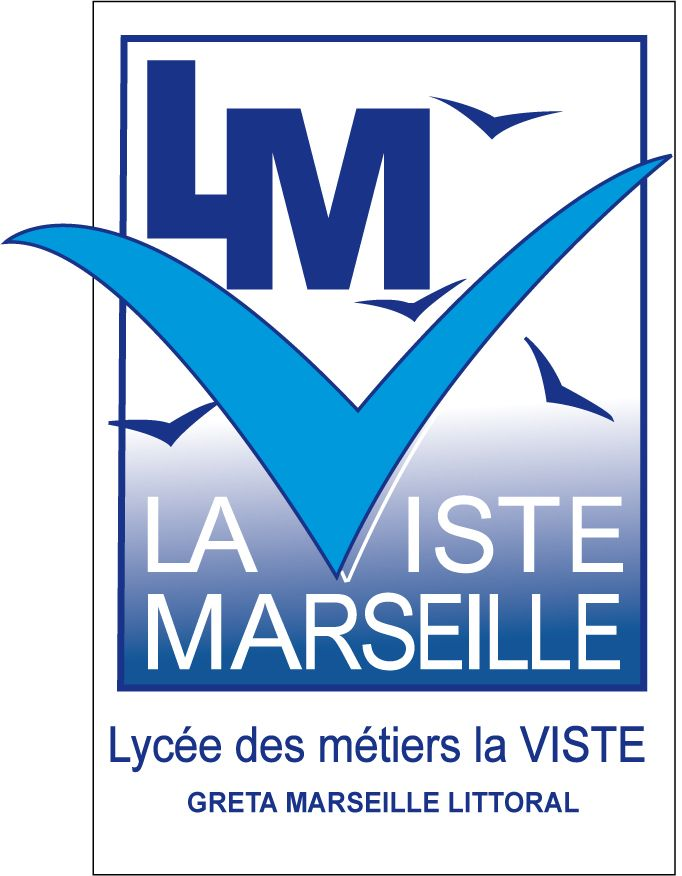 	SOCLE COMMUN DE CONNAISSANCES ET DE COMPÉTENCES	(D = Développé, TD = Très Développé)EXPÉRIENCES EXTRA-SCOLAIRES*NOM DE L’ÉLÈVE :	Date de l’évaluation : 20/11/12*pas seulement en PFMP….NOM : Prénom :Classe : Date de naissance : COMPETENCEDEGRE D’ATTEINTED : DEVELOPPEEDEGRE D’ATTEINTETD : TRES DEVELOPPEENON ACQUIS/PEU DEVELOPPEE                                                                                                         relation, communication-	avec les autres élèves                                                                                                         relation, communication-	avec les adultes                                                                                                         travail en équipe                                                                                                         autonomie, initiative                                                                                                         appropriation des divers éléments de la vie scolaire                                                                                                         appropriation des règles de vie collective                                                                                                         respect des contrats de travail                                                                                                          capacité à identifier ses goûts et ses intérêts                                                                                                        intégration socialeDTDCompÉtence 1 - La maîtrise de la langue françaiseCompÉtence 1 - La maîtrise de la langue françaiseCompÉtence 1 - La maîtrise de la langue françaiseLireLire à haute voix, de façon expressive, un texte en prose ou en versAnalyser les éléments grammaticaux d’une phrase afin d’en éclairer le sensDégager l’idée essentielle d’un texte lu ou entenduManifester sa compréhension de textes variés, qu’ils soient documentaires ou littérairesComprendre un énoncé, une consigneLire des œuvres littéraires intégrales, notamment classiques, et rendre compte de sa lectureÉcrireCopier un texte sans erreurÉcrire lisiblement et correctement un texte spontanément ou sous la dictéeRépondre à une question par une phrase complèteRédiger un texte bref, cohérent,  construit en paragraphes, correctement ponctué, en respectant des consignes imposées : récit, description, explication, texte argumentatif, compte rendu, écrits courants (lettres…)Utiliser les principales règles d’orthographe lexicale et grammaticaleAdapter le propos au destinataire et à l’effet recherchéRésumer un texteS’exprimer à l’oralPrendre la parole en publicAdapter sa prise de parole (attitude et niveau de langue) à la situation de communication (lieu, prendre part à un dialogue, un débat : prendre en compte les propos d’autrui, faire valoir son propre point de vue, destinataire, effet recherché)Reformuler un texte ou des propos lus ou prononcés par un tiersRendre compte d’un travail individuel ou collectif (exposés, expériences, démonstrations…)Dire de mémoire des textes patrimoniaux (textes littéraires, citations célèbres)Utiliser des outilsUtiliser des dictionnaires, imprimés ou numériques, des ouvrages de grammaire ou des logiciels de correction orthographiqueCOMPÉTENCE 2 - LA PRATIQUE D'UNE LANGUE VIVANTE ÉTRANGÈRE (NIVEAU A2)COMPÉTENCE 2 - LA PRATIQUE D'UNE LANGUE VIVANTE ÉTRANGÈRE (NIVEAU A2)COMPÉTENCE 2 - LA PRATIQUE D'UNE LANGUE VIVANTE ÉTRANGÈRE (NIVEAU A2)Réagir et dialoguerÉtablir un contact socialDialoguer sur des sujets familiersDemander et donner des informationsRéagir à des propositionsÉcouter et comprendreComprendre un message oral pour réaliser une tâcheComprendre les points essentiels d’un message oral (conversation, information, récit, exposé).Parler en continuReproduire un modèle oralDécrire, raconter, expliquerPrésenter un projet et lire à haute voix.LireComprendre le sens général de documents écritsSavoir repérer des informations dans un texte.ÉcrireCopier, écrire sous la dictéeÉcrire un message simpleRenseigner un questionnaireRendre compte de faitsÉcrire un court récit, une descriptionCOMPÉTENCE 3 - LES PRINCIPAUX ÉLÉMENTS DE MATHÉMATIQUES ET LA CULTURE SCIENTIFIQUE ET TECHNOLOGIQUECOMPÉTENCE 3 - LES PRINCIPAUX ÉLÉMENTS DE MATHÉMATIQUES ET LA CULTURE SCIENTIFIQUE ET TECHNOLOGIQUECOMPÉTENCE 3 - LES PRINCIPAUX ÉLÉMENTS DE MATHÉMATIQUES ET LA CULTURE SCIENTIFIQUE ET TECHNOLOGIQUEPratiquer une démarche scientifique et  technologique, résoudre des problèmesRechercher, extraire et organiser l’information utileRéaliser, manipuler, mesurer, calculer, appliquer des consignesRaisonner, argumenter, pratiquer une démarche expérimentale ou technologique, démontrerPrésenter la démarche suivie, les résultats obtenus, communiquer à l’aide d’un langage adaptéSavoir utiliser des connaissances et des compétences mathématiquesOrganisation et gestion de données : reconnaître des situations de proportionnalité, utiliser des pourcentages, des tableaux, des graphiques. Exploiter des données statistiques et aborder des situations simples de probabilitéNombres et calculs : connaître et utiliser les nombres entiers, décimaux et fractionnaires. Mener à bien un calcul mental, à la main, à la calculatrice, avec un ordinateurGéométrie : connaître et représenter des figures géométriques et des objets de l’espace. Utiliser leurs propriétésGrandeurs et mesure : réaliser des mesures (longueurs, durées, …), calculer des valeurs (volumes, vitesse, …) en utilisant différentes unitésSavoir utiliser des connaissances dans divers domaines scientifiquesL’univers et la terre : organisation de l’univers ; structure et évolution au cours des temps géologiques de la Terre, phénomènes physiquesLa matière : principales caractéristiques, états et transformations ; propriétés physiques et chimiques de la matière et des matériaux ; comportement électrique, interactions avec la lumièreLe vivant : unité d’organisation et diversité ; fonctionnement des organismes vivants, évolution des espèces, organisation et fonctionnement du corps humainL’énergie : différentes formes d’énergie, notamment l’énergie électrique, et transformations d’une forme à une autreLes objets techniques : analyse, conception et réalisation ; fonctionnement et conditions d’utilisationMobiliser ses connaissances pour comprendre des questions liées à l’environnement et au développement durableCOMPÉTENCE 4 - LA MAÎTRISE DES TECHNIQUES USUELLES DE L’INFORMATION ET DE LA COMMUNICATION (B2I)COMPÉTENCE 4 - LA MAÎTRISE DES TECHNIQUES USUELLES DE L’INFORMATION ET DE LA COMMUNICATION (B2I)COMPÉTENCE 4 - LA MAÎTRISE DES TECHNIQUES USUELLES DE L’INFORMATION ET DE LA COMMUNICATION (B2I)Domaine 1 – S’approprier un environnement informatique de travailUtiliser, gérer des espaces de stockage à dispositionUtiliser les périphériques à dispositionUtiliser les logiciels et les services à dispositionDomaine 2 - Adopter une attitude responsableConnaître et respecter les règles élémentaires du droit relatif à sa pratiqueProtéger sa personne et ses donnéesFaire preuve d’esprit critique face à l'information et à son traitementParticiper à des travaux collaboratifs en connaissant les enjeux et en respectant les règlesDomaine 3 - Créer, produire, traiter, exploiter des donnéesSaisir et mettre en page un texteTraiter une image, un son ou une vidéoOrganiser la composition du document, prévoir sa présentation en fonction de sa destinationDifférencier une situation simulée ou modélisée d'une situation réelle.Domaine 4  - S’informer, se documenterConsulter des bases de données documentaires en mode simple (plein texte)Identifier, trier et évaluer des ressourcesChercher et sélectionner l'information demandéeDomaine 5 : Communiquer, échangerÉcrire, envoyer, diffuser, publierRecevoir un commentaire, un message y compris avec pièces jointesExploiter les spécificités des différentes situations de communication en temps réel ou différé.COMPÉTENCE 5 - LA CULTURE HUMANISTECOMPÉTENCE 5 - LA CULTURE HUMANISTECOMPÉTENCE 5 - LA CULTURE HUMANISTECOMPÉTENCE 5 - LA CULTURE HUMANISTEAvoir des repères géographiquesAvoir des repères géographiquesSituer et connaître les grands ensembles physiques et humains, les grands types d’aménagements, les principales caractéristiques de la France et de l’Union européenneSituer et connaître les grands ensembles physiques et humains, les grands types d’aménagements, les principales caractéristiques de la France et de l’Union européenneAvoir des repères historiquesAvoir des repères historiquesSituer et connaître les différentes périodes de l’histoire de l’humanitéSituer et connaître les différentes périodes de l’histoire de l’humanitéSituer et connaître les grands traits de l’histoire de la France et de la construction européenneSituer et connaître les grands traits de l’histoire de la France et de la construction européenneAvoir des repères littérairesAvoir des repères littérairesLire des œuvres majeures issues de la culture française et européenneLire des œuvres majeures issues de la culture française et européenneLes situer dans l’histoire littéraire et culturelleLes situer dans l’histoire littéraire et culturelleAvoir des repères en histoire des arts et pratiquer les artsAvoir des repères en histoire des arts et pratiquer les artsConnaître des références essentielles de l’histoire des artsConnaître des références essentielles de l’histoire des artsSituer les œuvres dans leur contexte historique et culturelSituer les œuvres dans leur contexte historique et culturelPratiquer diverses formes d’expression à visée artistiquePratiquer diverses formes d’expression à visée artistiqueLire et utiliser différents langagesLire et utiliser différents langagesImages – Cartes – Croquis – Textes - GraphiquesImages – Cartes – Croquis – Textes - GraphiquesAvoir des outils pour comprendre l’unité et la complexité du mondeAvoir des outils pour comprendre l’unité et la complexité du mondeIdentifier la diversité des civilisations, des sociétés, des religionsIdentifier la diversité des civilisations, des sociétés, des religionsIdentifier les enjeux du développement durableIdentifier les enjeux du développement durableAvoir des éléments de culture politique et économiqueAvoir des éléments de culture politique et économiqueUtiliser ses connaissances pour donner du sens à l’actualitéUtiliser ses connaissances pour donner du sens à l’actualitéCOMPÉTENCE 6 - LES COMPÉTENCES SOCIALES ET CIVIQUESCOMPÉTENCE 6 - LES COMPÉTENCES SOCIALES ET CIVIQUESCOMPÉTENCE 6 - LES COMPÉTENCES SOCIALES ET CIVIQUESCOMPÉTENCE 6 - LES COMPÉTENCES SOCIALES ET CIVIQUESConnaître les principes et fondements de la vie civique et socialeConnaître les principes et fondements de la vie civique et socialeLes principaux droits de l’homme et du citoyenLes principaux droits de l’homme et du citoyenLes valeurs, les symboles, les institutions de la RépubliqueLes valeurs, les symboles, les institutions de la RépubliqueLes règles fondamentales de la démocratie et de la justiceLes règles fondamentales de la démocratie et de la justiceLes grandes institutions de l’Union européenne et le rôle des grands organismes internationauxLes grandes institutions de l’Union européenne et le rôle des grands organismes internationauxLe rôle de la défense nationaleLe rôle de la défense nationaleLe fonctionnement et le rôle de différents médiasLe fonctionnement et le rôle de différents médiasAvoir un comportement responsableConnaître et respecter les règles de la vie collectiveComprendre l’importance du respect mutuel et accepter toutes les différencesConnaître des comportements favorables à sa santé et sa sécuritéConnaître quelques notions juridiques de baseSavoir utiliser quelques notions économiques et budgétaires de baseCOMPÉTENCE 7 - L’AUTONOMIE ET L’INITIATIVECOMPÉTENCE 7 - L’AUTONOMIE ET L’INITIATIVECOMPÉTENCE 7 - L’AUTONOMIE ET L’INITIATIVEDécouvrir les métiers et les  formationsEnvisager son orientation de façon éclairéeSe familiariser avec l’environnement économique, les entreprises, les métiersConnaître les systèmes d’éducation, de formation et de certificationÊtre capable de mobiliser ses ressources intellectuelles et physiques dans diverses situationsÊtre autonome dans son travail : savoir l’organiser, le planifier, l’anticiper, rechercher et sélectionner des informations utilesConnaître son potentiel, savoir s’auto évaluerSavoir nagerAvoir une bonne maîtrise de son corpsFaire preuve d’initiativeS’impliquer dans un projet individuel ou collectifSavoir travailler en équipeManifester curiosité, créativité, motivation, à travers des activités conduites ou reconnues par l’établissementSavoir prendre des initiatives et des décisionsDATELIEUXNATURE DE L’ACTIVITÉSAVOIRS ET SAVOIR-FAIRE ACQUISMATÉRIEL ET OUTILS UTILISÉSRÉUSSITE